ΠΡΟΣΚΛΗΣΗ ΕΚΔΗΛΩΣΗΣ ΕΝΔΙΑΦΕΡΟΝΤΟΣ ΠΡΟΜΗΘΕΙΑΣ
Θέμα: « Προμήθεια σωλήνων ΡΕ Φ125 16ΑΤΜ »Προϋπολογισμός: 4.500,00 € πλέον Φ.Π.ΑΑρ. Διαγωνισμού: 3688/9-6-2021Λήξη προθεσμίας υποβολής προσφορών: 15/6/2021 (ΩΡΑ: 11:00 π.μ.)Χρόνος αποσφράγισης προσφορών: 15/6/2021 (ΩΡΑ 11:15 π.μ.)Χρόνος ολοκλήρωσης της προμήθειας : άμεσος .Τρόπος υποβολής οικονομικής προσφοράς: 1) fax: (2231045015), ή 2) email info@deyalamias.grή 3) σε σφραγισμένο φάκελο στη γραμματεία της ΔΕΥΑΛ.ΕΝΤΥΠΟ ΤΕΧΝΙΚΗΣ ΠΡΟΣΦΟΡΑΣΕΝΔΕΙΚΤΙΚΟΣ ΠΡΟΫΠΟΛΟΓΙΣΜΟΣΕΝΤΥΠΟ ΟΙΚΟΝΟΜΙΚΗΣ ΠΡΟΣΦΟΡΑΣ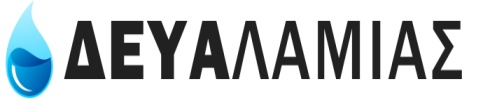 Διεύθυνση: Α. Παπανδρέου & Τ. Ισαάκ Αρμόδιος: Βάγιος ΧριστοδούλουΤηλέφωνο: 2231032950Fax:  2231045015Email: info@deyalamias.grΗμερομηνία:9/6/2021Α/ΑΤΕΧΝΙΚΗ ΠΕΡΙΓΡΑΦΗ / ΠΡΟΔΙΑΓΡΑΦΕΣΠΟΣΟΤΗΤΑ1Σωλήνες ΡΕ Φ125 16ΑΤΜ500234Ημερομηνία: 9/6/2021ΑΠΑΙΤΗΣΕΙΣ ΜΕ ΠΟΙΝΗ ΑΠΟΚΛΕΙΣΜΟΥΑ/ΑΠΕΡΙΓΡΑΦΗ ΑΠΑΙΤΗΣΕΩΝΦορολογική ενημερότηταΑσφαλιστική  ενημερότηταΥπεύθυνη δήλωση  του  άρθρου  73 παρ. 1, 2 και 4 του  Ν. 4412/2016 (επισυνάπτεται)Νομιμοποιητικά έγγραφα εκπροσώπησηςΗμερομηνία: 9/6/2021        ΠροςΔ.Ε.Υ.Α. ΛαμίαςΘέμα: « Προμήθεια σωλήνων ΡΕ Φ125 16ΑΤΜ »Αρ. Διαγωνισμού: 3688/9-6-2021ΣΥΝΤΟΜΗ ΤΕΧΝΙΚΗ ΠΕΡΙΓΡΑΦΗ Υπογραφή Προσφέροντος ή Εκπροσώπου του...................................................................... Όνομα υπογράφοντος ............................................................................................................Αρ. Δελτίου Ταυτότητας  Υπογράφοντος…………………………………………………..Ιδιότητα υπογράφοντος .........................................................................................................Θέμα: « Προμήθεια σωλήνων ΡΕ Φ125 16ΑΤΜ »Αρ. Διαγωνισμού: 3688/9-6-2021Α/ΑΠΕΡΙΓΡΑΦΗΠΟΣΟΤΗΤΑΤΙΜΗ ΜΟΝ.ΑΞΙΑ Σωλήνες  ΡΕ Φ125 16ΑΤΜ »5009,004.500,00           ΑΞΙΑ4.500,00Φ.Π.Α 24%1.080,00ΣΥΝΟΛΟ5.580,00Ημερομηνία:………………..         ΠροςΔ..Ε.Υ.Α. ΛαμίαςΘέμα: Προσφορά για την « Προμήθεια σωλήνων ΡΕ Φ125 16ΑΤΜ » Αρ. Διαγωνισμού: 3688/9-6-2021Α/ΑΠΕΡΙΓΡΑΦΗΠΟΣΟΤΗΤΑΤΙΜΗ ΜΟΝ.ΑΞΙΑ1Σωλήνες ΡΕ Φ125 10 ΑΤΜ234ΑΞΙΑΦ.Π.ΑΣΥΝΟΛΟΥπογραφή Προσφέροντος ή Εκπροσώπου του...................................................................... Όνομα υπογράφοντος ............................................................................................................Αρ. Δελτίου Ταυτότητας  Υπογράφοντος…………………………………………………..Ιδιότητα υπογράφοντος .........................................................................................................